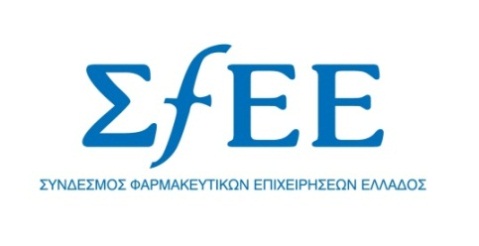 Βασικά Σημεία της Ομιλίας του Αντιπροέδρου ΣΦΕΕ κ. Πασχάλη Αποστολίδη                    στο 25ο Ετήσιο Συνέδριο του Ελληνοαμερικανικού Εμπορικού ΕπιμελητηρίουΑθήνα, 3 Δεκεμβρίου 2014 - Την πάγια θέση του ΣΦΕΕ ότι ο κλάδος των φαρμακευτικών επιχειρήσεων μπορεί να παίξει καταλυτικό ρόλο στην πορεία ανάπτυξης της ελληνικής οικονομίας αλλά και τις σημαντικές επιχειρηματικές κινήσεις που έχουν ήδη πραγματωθεί από τον Σύνδεσμο και τα μέλη του, παρουσίασε στο  25o Συνέδριο που διοργάνωσε το Ελληνοαμερικανικό Εμπορικό Επιμελητήριο με θέμα: «Η ώρα της Ελληνικής Οικονομίας», ο κ. Πασχάλης Αποστολίδης, Αντιπρόεδρος ΣΦΕΕ & Πρόεδρος της Επιτροπής Φαρμακευτικών Εταιρειών του Επιμελητηρίου. Ο κ. Αποστολίδης συμμετείχε σε πάνελ με θέμα συζήτησης την «ΠΡΟΣΕΛΚΥΣΗ ΚΑΙΝΟΤΟΜΩΝ ΕΠΕΝ∆ΥΣΕΩΝ ΣΤΗΝ ΕΛΛΑ∆Α» μαζί με τους κκ. Νότη Μηταράκη, Υφυπουργό Ανάπτυξης και Ανταγωνιστικότητας, William Antholis, Managing Director, The Brookings Institution και Ζωούλλη Μηνά, Διευθύνοντα Σύµβουλο της Αθηναϊκής Ζυθοποιίας με συντονιστή τον κ. Μάριο Κυριάκου, Μέλος της ∆ιοικούσας Επιτροπής του Επιμελητηρίου & Senior Partner της KPMG. Ο κ. Αποστολίδης επεσήμανε ότι η φαρμακευτική βιομηχανία, είναι ένας κλάδος που εμπίπτει και είναι σε πλήρη αντιστοιχία με τις απαιτήσεις, τις προϋποθέσεις και τις κατευθύνσεις της ΕΕ, σε σχέση με την επόμενη Προγραμματική Περίοδο (2014-2020). Για το λόγο αυτό, διεκδικεί δεσπόζουσα θέση στο επόμενο ΕΣΠΑ κι έχει συμπεριληφθεί στις μελέτες Έξυπνης Εξειδίκευσης (Smart Specialization), ως ένας από τους οποίους η χώρα μας (ή έστω συγκεκριμένες Περιφέρειες) έχει συγκριτικό πλεονέκτημα.Αξίζει να σημειωθεί ότι συνολικά η Ευρώπη έχει σχεδιάσει να επενδύσει στο επιχειρείν και δη την καινοτομία για την τριετία 2015-17, κεφάλαια  της τάξης των 315 δις. ευρώ. Η Ελλάδα μπορεί να αποσπάσει μέρος  από ένα «κουμπαρά» 75 δις. ευρώ που αφορούν σε μικρομεσαίες εταιρείες. Παράλληλα τόνισε ότι ήδη «τρέχει» το πρόγραμμα Horizon 2020 το οποίο για την 7ετία 2014-2020 έχει προγραμματίσει την χρηματοδότηση με 80 δισ. ευρώ της καινοτομίας επιχειρήσεων στην ΕΕ με ειδική μάλιστα προοπτική για το χώρο του φαρμάκου και της βιοτεχνολογίας. Χαρακτηριστικά ο κ. Αποστολίδης επεσήμανε ότι “ο κλάδος της υγείας είναι ένας τομέας που αφορά σε υπηρεσίες αλλά κυρίως στο αγαθό του φαρμάκου που αποτελούν εν τη γεννέση τους καινοτομίες σε κάθε τους μορφή. Μάλιστα στη δύσκολη αυτή περίοδο όσοι θα ήθελαν να επενδύσουν  στην καινοτομία έχουν σημαντική βοήθεια από τα χρηματοδοτικά εργαλεία τα οποία αυτή τη στιγμή διατίθενται σε πανευρωπαϊκό επίπεδο. Η ανάπτυξη της καινοτομίας είναι μία δράση εντάσεως εργασίας και για να είμαι πιο ακριβής θα έλεγα είναι «Εντάσεως Ευφυΐας» και αυτή την ένταση σαν χώρα αποδεδειγμένα την έχουμε. Η παραγωγή ευφυών ιδεών και προτάσεων είναι ισχυρότατη. Το ότι δεν την αναγνωρίζουμε δε σημαίνει ότι δεν υπάρχει ή ότι είναι χαμηλού επιπέδου. Υπάρχει, αλλά δυστυχώς εξάγεται ή δεν αξιοποιείται. Άρα αυτό που θα πρέπει σε πρώτη φάση να μεθοδευτεί είναι να επενδύσουμε στη συγκράτηση των  σημαντικών και λαμπρών μυαλών που έχουμε”. Ειδική αναφορά έκανε ο αντιπρόεδρος του ΣΦΕΕ στις startups, τα ευέλικτα επιχειρηματικά σχήματα τα οποία μεθοδεύουν την εξέλιξη μιας επιστημονικής ιδέας σε επιχειρηματική πρόταση και εν συνεχεία στην μετουσίωση αυτής σε επενδυτική επιχειρηματική προοπτική. Στο σημείο αυτό σημείωσε ότι: “Ως ΣΦΕΕ προωθούμε δυναμικά εδώ και δυο χρόνια την ανάπτυξη της καινοτομίας στην υγεία, μέσω του διαγωνισμού SFEE Innovation Project έχοντας ήδη αναδείξει 6 προτάσεις και έχοντας συγχρηματοδοτήσει τις προτάσεις αυτές με 100 χιλ. Ευρώ. Ο διαγωνισμός γίνεται στο πλαίσιο των εκδηλώσεων Disrupt Startup ScaleUP που φέτος έγινε για δεύτερη χρονιά και μέσω του οποίου ήδη δημιουργήθηκαν 70 νέες θέσεις εργασίας μετά την εκδήλωση του 2013, ενώ το 65% των startups που συμμετείχαν προσέλαβαν νέο προσωπικό, το 90% των συμμετεχόντων πιστεύουν ότι οι διαγωνισμοί τους βοήθησαν να αναπτύξουν την ιδέα και την επιχείρησή τους, το 67%  επεκτάθηκαν και εγκαταστάθηκαν σε νέα γραφεία, το 75% έλαβαν προτάσεις από ξένους επενδυτές για τα startups τους (το αντίστοιχο ενδιαφέρον το 2012 ήταν 52%), συνολικά 465.000 ευρώ μοιράστηκαν ανάμεσα σε 14 νικητές το 2013 και επίσης το 65% των startups έλαβαν επιπλέον εξωτερική χρηματοδότηση ή προέλκυσαν νέους επενδυτές”.Για τη σημασία του φαρμακευτικού κλάδου ανέφερε ακόμη ότι : Οι εξαγωγές φαρμακευτικών προϊόντων κατέχουν το 4η θέση στο σύνολο των εξαγωγών της ελληνικής Μεταποίησης. Μάλιστα με βάση τα στοιχεία του πρώτου εξαμήνου του 2014 είναι το νούμερο 1 εξαγώγιμο βιομηχανικό προϊόν!Η άμεση επίδραση του κλάδου στο ΑΕΠ υπολογίζεται στα €1,52 δις, ενώ, αν συνυπολογιστούν και οι έμμεσες επιδράσεις καθώς και η συμβολή της αύξησης στην κατανάλωση, το συνολικό ποσό ανέρχεται στα €7,55 δις (ήτοι, περίπου το 4% του Ελληνικού ΑΕΠ). Ανάλογη είναι και η συμβολή στην εγχώρια απασχόληση, με τη συνολική επίδραση του φαρμακευτικού κλάδου να υπερβαίνει τις 132.000 θέσεις εργασίας. Κλείνοντας ο κ. Αποστολίδης περιέγραψε τις σημαντικές επιχειρηματικές κινήσεις που έγιναν την περίοδο της κρίσης από σημαντικές ελληνικές και ξένες φαρμακευτικές εταιρείες και οι οποίες ενίσχυσαν την εξωστρέφεια της ελληνικής παραγωγής και τόνωσαν την απασχόληση ενώ για το μέλλον παρουσίασε τις θέσεις τους ΣΦΕΕ και τις προτάσεις προς την πολιτεία για τις απαιτούμενες ενέργειες ώστε ο κλάδος να γίνει ένας “εκμεταλλεύσιμος” μοχλός ανάπτυξης για την επόμενη μέρα. ***Για περισσότερες πληροφορίες μπορείτε να απευθυνθείτε στην κα Ναταλία Τουμπανάκη, Διευθύντρια Επικοινωνίας ΣΦΕΕ. E-mail: natalia.toubanaki@sfee.gr, τηλ.: 6947936708, 210 6891101ΠΑΡΑΡΤΗΜΑ - Θέσεις ΣΦΕΕ για την Ανάπτυξη του Κλάδου  Απαιτούμενες ΕνέργειεςΕπανεξέταση του πλαισίου φοροελαφρύνσεων για δαπάνες Ε&Α και τεχνολογικής καινοτομίας και πιο συγκεκριμένα αύξηση του φορολογικού κινήτρου τουλάχιστον στα προηγούμενα επίπεδα (λ.χ. 50% αντί 30%).Βελτίωση του πλαισίου φορολογικών κινήτρων για δαπάνες έρευνας και τεχνολογικής ανάπτυξης και εναρμόνιση του επερχόμενου Αναπτυξιακού Νόμου, με στόχο την ενίσχυση των εγχώριων επενδύσεων και την προσέλκυσης άμεσων ξένων επενδύσεων υψηλής τεχνολογικής στάθμης και παραγωγής προϊόντων μεγάλης προστιθέμενης αξίας.Τροποποίηση του Αναπτυξιακού Νόμου, ώστε να παρέχεται μεγαλύτερο ποσοστό επιδότησης μεταποιητικών επιχειρήσεων σε περιφέρειες με υψηλή βιομηχανική συγκέντρωση. Μέριμνα για έγκριση ειδικού καθεστώτος από την Ευρωπαϊκή Επιτροπή, για να συμπεριληφθούν οι δαπάνες έρευνας στο νέο Αναπτυξιακό Νόμο και να μην εξαρτώνται από το χάρτη Περιφερειακών Ενισχύσεων, με σκοπό την αύξηση των ποσοστών χρηματοδότησης και στην Αττική. Απαλλαγή των royalties από την παρακράτηση φόρου.Εφαρμογή μειωμένου φορολογικού συντελεστή στα κέρδη από την εκμετάλλευση πατεντών και συγκεκριμένων καινοτομιών. Εκτιμώμενα ΟφέληΑύξηση των δαπανών έρευνας στις επιχειρήσεις, με αποτέλεσμα την τεράστια συμβολή των δαπανών Έρευνας και Τεχνολογικής Ανάπτυξης (ΕΤΑ) στο ρυθμό οικονομικής μεγέθυνσης. Υπολογίζεται ότι για κάθε αύξηση κατά 1% των δαπανών ΕΤΑ των επιχειρήσεων (περίπου €4 εκ., τα δύο προηγούμενα έτη), το ΑΕΠ αυξάνεται κατά 0,07% (ήτοι, περίπου €140 εκατ.). Ο πολλαπλασιαστής που προκύπτει είναι πολύ υψηλός και δικαιολογεί τη σημασία που αποδίδεται στις δαπάνες ΕΤΑ .Ανάλογη επίπτωση στη συνολική εγχώρια απασχόληση και δημιουργία νέων θέσεων εργασίας για ερευνητές και επιστημονικά καταρτισμένο προσωπικό.Σύνδεση έρευνας με την παραγωγή, με αποτέλεσμα τον εμπλουτισμό της παραγωγικής διαδικασίας με πρακτικές καινοτομίας και τεχνολογικής ανάπτυξης.Ενδυνάμωση της εξωστρέφειας και ανταγωνιστικότητας των επιχειρήσεων του κλάδου. 